Scheda di apprendimento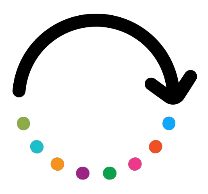 TitoloOttimizzare l'IFP digitale - Strumenti e risorse digitali - Piattaforme e obiettivi di apprendimentoOttimizzare l'IFP digitale - Strumenti e risorse digitali - Piattaforme e obiettivi di apprendimentoRif. DigCompEdu TrasversaliTrasversaliParole chiave (meta tag)LMS (Learning Management System), obiettivi di apprendimento, ambiente di apprendimento digitale, web, ampia varietà, gestione, stakeholder.LMS (Learning Management System), obiettivi di apprendimento, ambiente di apprendimento digitale, web, ampia varietà, gestione, stakeholder.LinguaItalianoItalianoObiettivi / Finalità / Risultati di apprendimentoAl termine della formazione sarete in grado di:Sapere che cos'è un LMS e scegliere la piattaforma che fa per voiSapere cosa sono gli obiettivi di apprendimento e perché sono importantiAl termine della formazione sarete in grado di:Sapere che cos'è un LMS e scegliere la piattaforma che fa per voiSapere cosa sono gli obiettivi di apprendimento e perché sono importantiDescrizioneUn sistema di gestione dell'apprendimento (LMS - Learning Management System) è una piattaforma digitale che facilita l'erogazione e l'organizzazione di contenuti didattici. In genere è basato sul web e può includere funzioni come e-portfolio, quiz, strumenti di valutazione e strumenti di gestione dei corsi. Gli obiettivi di apprendimento sono importanti perché forniscono una chiara descrizione di ciò che il discente dovrebbe essere in grado di fare dopo aver completato un corso. L'ambiente di apprendimento digitale comprende tutti gli strumenti digitali utilizzati dagli studenti, compresi computer, smartphone, software e realtà virtuale. Quando si sceglie un LMS, è importante considerare le esigenze degli studenti, le parti interessate dalla decisione e gli obiettivi e le finalità specifiche dell'apprendimento. Gli strumenti digitali possono essere utilizzati per monitorare i progressi degli studenti e fornire feedback, contribuendo a migliorare i risultati degli studenti.Un sistema di gestione dell'apprendimento (LMS - Learning Management System) è una piattaforma digitale che facilita l'erogazione e l'organizzazione di contenuti didattici. In genere è basato sul web e può includere funzioni come e-portfolio, quiz, strumenti di valutazione e strumenti di gestione dei corsi. Gli obiettivi di apprendimento sono importanti perché forniscono una chiara descrizione di ciò che il discente dovrebbe essere in grado di fare dopo aver completato un corso. L'ambiente di apprendimento digitale comprende tutti gli strumenti digitali utilizzati dagli studenti, compresi computer, smartphone, software e realtà virtuale. Quando si sceglie un LMS, è importante considerare le esigenze degli studenti, le parti interessate dalla decisione e gli obiettivi e le finalità specifiche dell'apprendimento. Gli strumenti digitali possono essere utilizzati per monitorare i progressi degli studenti e fornire feedback, contribuendo a migliorare i risultati degli studenti.Contenuti organizzati su 2 livelliOttimizzare l'IFP digitale - Strumenti e risorse digitali 
1. La piattaforma giusta1.1 Cos'è una piattaforma di apprendimento digitale (LMS)? 
1.2 Caratteristiche di una piattaforma di apprendimento digitale
1.3 Diversi tipi di sistemi di gestione dell'apprendimento
1.4 Gli stakeholder: capire chi coinvolgere2. Gli obiettivi di apprendimento
2.1 Strumenti digitali e obiettivi di apprendimento
2.2 Scegliere lo strumento giusto
2.3 Personalizzare il proprio strumento 
Ottimizzare l'IFP digitale - Strumenti e risorse digitali 
1. La piattaforma giusta1.1 Cos'è una piattaforma di apprendimento digitale (LMS)? 
1.2 Caratteristiche di una piattaforma di apprendimento digitale
1.3 Diversi tipi di sistemi di gestione dell'apprendimento
1.4 Gli stakeholder: capire chi coinvolgere2. Gli obiettivi di apprendimento
2.1 Strumenti digitali e obiettivi di apprendimento
2.2 Scegliere lo strumento giusto
2.3 Personalizzare il proprio strumento 
Autovalutazione (domande e risposte a scelta multipla)SCEGLIERE LA PIATTAFORMA1. Cos'è un ambiente di apprendimento digitale?a) Un'aula con computerb) Ogni strumento digitale utilizzato dagli studentic) Contenuti didattici del sito web2. Che cosa significa l’acronimo LMS?a) Learning Management System (Sistema di gestione dell'apprendimento)b) Learn More Stuff (Imparare più cose)c) Large Memory System (Grande sistema di memoria)3. Quali sono i tre componenti principali di un LMS?a) Console di amministrazione, contenuti dei corsi, utentib) Hardware, software, contenutic) Studenti, computer, Wi-Fi4. Come si identificano le parti interessate?a) Chi può influenzare e chi è influenzato dalla decisione?b) Chi sono gli studenti e qual è il loro sistema operativo preferito?c) Chi sono i manager e gli altri membri dell’Ente?OBIETTIVI DI APPRENDIMENTO1. Perché gli obiettivi di apprendimento sono importanti?a) La piattaforma di apprendimento ne ha bisogno come contenutob) Gli obiettivi di apprendimento determinano la quantità di compiti che gli studenti devono svolgerec) Forniscono agli studenti un obiettivo chiaro e misurabile da raggiungere2. Quali sono le Quattro C nelle competenze del 21° secolo?a) Cambiamento, cultura, caos, chiarezza mentaleb) Comunicazione, Collaborazione, pensiero Critico, Creativitàc) Criterio, Cura, Controllo, Computerd) Corsi, Compassione, Città, Competenze 3. La scelta degli strumenti digitali deve basarsi su…a) Gli obiettivi di apprendimentob) Il genere degli studentic) La durata della formazione4. Perché suddividere gli obiettivi di apprendimento?a) La Direzione può seguire i progressi del corsob) Gli studenti avranno meno probabilità di sentirsi frustrati c) Gli insegnanti sanno da dove iniziare e dove finireTEST DI RIEPILOGO FINALE 11. Cos'è un ambiente di apprendimento digitale?a) Un'aula con computerb) Ogni strumento digitale utilizzato dagli studentic) Contenuti didattici del sito web2. Quali sono i tre componenti principali di un LMS?a) Console di amministrazione, contenuti dei corsi, utentib) Hardware, software, contenutic) Studenti, computer, Wi-Fi3. Perché gli obiettivi di apprendimento sono importanti?a) La piattaforma di apprendimento ne ha bisogno come contenutob) Gli obiettivi di apprendimento determinano la quantità di compiti che gli studenti devono svolgerec) Forniscono agli studenti un obiettivo chiaro e misurabile da raggiungere4. La scelta degli strumenti digitali deve basarsi su…a) Gli obiettivi di apprendimentob) Il genere degli studentic) La durata della formazioneTEST DI RIEPILOGO FINALE 21. Quali sono le Quattro C nelle competenze del 21° secolo?a) Cambiamento, cultura, caos, chiarezza mentaleb) Comunicazione, Collaborazione, pensiero Critico, Creativitàc) Criterio, Cura, Controllo, Computerd) Corsi, Compassione, Città, Competenze 2. Perché suddividere gli obiettivi di apprendimento?a) La Direzione può seguire i progressi del corsob) Gli studenti avranno meno probabilità di sentirsi frustrati c) Gli insegnanti sanno da dove iniziare e dove finireSCEGLIERE LA PIATTAFORMA1. Cos'è un ambiente di apprendimento digitale?a) Un'aula con computerb) Ogni strumento digitale utilizzato dagli studentic) Contenuti didattici del sito web2. Che cosa significa l’acronimo LMS?a) Learning Management System (Sistema di gestione dell'apprendimento)b) Learn More Stuff (Imparare più cose)c) Large Memory System (Grande sistema di memoria)3. Quali sono i tre componenti principali di un LMS?a) Console di amministrazione, contenuti dei corsi, utentib) Hardware, software, contenutic) Studenti, computer, Wi-Fi4. Come si identificano le parti interessate?a) Chi può influenzare e chi è influenzato dalla decisione?b) Chi sono gli studenti e qual è il loro sistema operativo preferito?c) Chi sono i manager e gli altri membri dell’Ente?OBIETTIVI DI APPRENDIMENTO1. Perché gli obiettivi di apprendimento sono importanti?a) La piattaforma di apprendimento ne ha bisogno come contenutob) Gli obiettivi di apprendimento determinano la quantità di compiti che gli studenti devono svolgerec) Forniscono agli studenti un obiettivo chiaro e misurabile da raggiungere2. Quali sono le Quattro C nelle competenze del 21° secolo?a) Cambiamento, cultura, caos, chiarezza mentaleb) Comunicazione, Collaborazione, pensiero Critico, Creativitàc) Criterio, Cura, Controllo, Computerd) Corsi, Compassione, Città, Competenze 3. La scelta degli strumenti digitali deve basarsi su…a) Gli obiettivi di apprendimentob) Il genere degli studentic) La durata della formazione4. Perché suddividere gli obiettivi di apprendimento?a) La Direzione può seguire i progressi del corsob) Gli studenti avranno meno probabilità di sentirsi frustrati c) Gli insegnanti sanno da dove iniziare e dove finireTEST DI RIEPILOGO FINALE 11. Cos'è un ambiente di apprendimento digitale?a) Un'aula con computerb) Ogni strumento digitale utilizzato dagli studentic) Contenuti didattici del sito web2. Quali sono i tre componenti principali di un LMS?a) Console di amministrazione, contenuti dei corsi, utentib) Hardware, software, contenutic) Studenti, computer, Wi-Fi3. Perché gli obiettivi di apprendimento sono importanti?a) La piattaforma di apprendimento ne ha bisogno come contenutob) Gli obiettivi di apprendimento determinano la quantità di compiti che gli studenti devono svolgerec) Forniscono agli studenti un obiettivo chiaro e misurabile da raggiungere4. La scelta degli strumenti digitali deve basarsi su…a) Gli obiettivi di apprendimentob) Il genere degli studentic) La durata della formazioneTEST DI RIEPILOGO FINALE 21. Quali sono le Quattro C nelle competenze del 21° secolo?a) Cambiamento, cultura, caos, chiarezza mentaleb) Comunicazione, Collaborazione, pensiero Critico, Creativitàc) Criterio, Cura, Controllo, Computerd) Corsi, Compassione, Città, Competenze 2. Perché suddividere gli obiettivi di apprendimento?a) La Direzione può seguire i progressi del corsob) Gli studenti avranno meno probabilità di sentirsi frustrati c) Gli insegnanti sanno da dove iniziare e dove finireToolkit (line guida, buone pratiche, checklist, lezioni apprese…)Nome	Ottimizzare l'IFP digitale - Strumenti e risorse digitali - Piattaforme e obiettivi di apprendimentoToolkit (line guida, buone pratiche, checklist, lezioni apprese…)DescrizioneUna guida facile da usare per iniziare a usare Moodle. Moodle è un sistema di gestione dell'apprendimento (LMS) gratuito e open-source, ampiamente utilizzato per creare e gestire contenuti didattici online. Permette agli insegnanti di creare, gestire e distribuire agli studenti contenuti didattici e attività, come quiz, compiti e forum di discussione. Moodle è stato progettato per essere flessibile e personalizzabile, in modo da poter essere utilizzato in diversi contesti, tra cui scuole, università e aziende. È accessibile tramite un browser web e supporta un'ampia gamma di funzionalità, tra cui strumenti di gestione dei corsi, strumenti di valutazione e portafogli elettronici. Moodle è noto anche per la sua capacità di integrarsi con altri strumenti tecnologici didattici e per la sua attiva comunità di utenti, che fornisce supporto e risorse agli utenti.Toolkit (line guida, buone pratiche, checklist, lezioni apprese…)Nome fileRESET_PR3_AH_TOOL_Piattaforme e obiettivi di apprendimento_ITARisorse (video, link di riferimento) (Harasim, 2017; Hiim & Hippe, 2012),(Garreta-Domingo et al., 2018), (Moodle.Org, n.d.), (Deci & Ryan, 2000), (Marsh & Rajaram, 2019), (Henriksen & Richardson, 2017)Deci, E. L., & Ryan, R. M. (2000). The ‘What’ and ‘Why’ of Goal Pursuits: Human Needs and the Self-Determination of Behavior. Psychological Inquiry, 11(4), 227–268. https://doi.org/10.1207/S15327965PLI1104_01Garreta-Domingo, M., Hernández-Leo, D., & Sloep, P. B. (2018). Education, Technology and Design: A Much Needed Interdisciplinary Collaboration. In E. Kapros & M. Koutsombogera (Eds.), Designing for the User Experience in Learning Systems (pp. 17–39). Springer International Publishing. https://doi.org/10.1007/978-3-319-94794-5_2Harasim, L. M. (2017). Learning theory and online technologies (Second edition). Routledge, Taylor & Francis Group.Henriksen, D., & Richardson, C. (2017). Teachers are designers: Addressing problems of practice in education. Phi Delta Kappan, 99(2), 60–64. https://doi.org/10.1177/0031721717734192Hiim, H., & Hippe, E. (2012). Undervisningsplanlægning for faglærere (2. udgave, 7. oplag). Gyldendal.Marsh, E. J., & Rajaram, S. (2019). The digital expansion of the mind: Implications of internet usage for memory and cognition. Journal of Applied Research in Memory and Cognition, 8(1), 1–14. https://doi.org/10.1016/j.jarmac.2018.11.001Moodle.org. (n.d.). Retrieved 20 December 2022, from https://moodle.org/(Harasim, 2017; Hiim & Hippe, 2012),(Garreta-Domingo et al., 2018), (Moodle.Org, n.d.), (Deci & Ryan, 2000), (Marsh & Rajaram, 2019), (Henriksen & Richardson, 2017)Deci, E. L., & Ryan, R. M. (2000). The ‘What’ and ‘Why’ of Goal Pursuits: Human Needs and the Self-Determination of Behavior. Psychological Inquiry, 11(4), 227–268. https://doi.org/10.1207/S15327965PLI1104_01Garreta-Domingo, M., Hernández-Leo, D., & Sloep, P. B. (2018). Education, Technology and Design: A Much Needed Interdisciplinary Collaboration. In E. Kapros & M. Koutsombogera (Eds.), Designing for the User Experience in Learning Systems (pp. 17–39). Springer International Publishing. https://doi.org/10.1007/978-3-319-94794-5_2Harasim, L. M. (2017). Learning theory and online technologies (Second edition). Routledge, Taylor & Francis Group.Henriksen, D., & Richardson, C. (2017). Teachers are designers: Addressing problems of practice in education. Phi Delta Kappan, 99(2), 60–64. https://doi.org/10.1177/0031721717734192Hiim, H., & Hippe, E. (2012). Undervisningsplanlægning for faglærere (2. udgave, 7. oplag). Gyldendal.Marsh, E. J., & Rajaram, S. (2019). The digital expansion of the mind: Implications of internet usage for memory and cognition. Journal of Applied Research in Memory and Cognition, 8(1), 1–14. https://doi.org/10.1016/j.jarmac.2018.11.001Moodle.org. (n.d.). Retrieved 20 December 2022, from https://moodle.org/Materiale correlatoPPT correlatoRESET_PR3_AH_ Ottimizzare l'IFP digitale - Strumenti e risorse digitali - Piattaforme e obiettivi di apprendimento _ppt_ITARESET_PR3_AH_ Ottimizzare l'IFP digitale - Strumenti e risorse digitali - Piattaforme e obiettivi di apprendimento _ppt_ITABibliografiaFornito daAalborg HandelsskoleAalborg Handelsskole